Liebe TrainerkollegInnen,hiermit laden wir Euch herzlich ein zur gemeinsamen Fortbildungsveranstaltung der Verbandsgruppen Nordrhein und Westfalen, die am Freitag, 29.09.2017, in der Fakultät für Sportwissenschaft der Ruhr-Universität Bochum (Gesundheitscampus Nord Nr. 10, 44801 Bochum) im Zeitraum von 14.00 – 18.00 Uhr stattfindet.Diese BDFL-Fortbildungsveranstaltung findet im Rahmen der Jahrestagung 2017 der Kommission Fußball der Deutschen Vereinigung für Sportwissenschaft (DVS) statt. Das BDFL-Fortbildungsprogramm ist diesem Schreiben zugefügt. Es werden 5 Lerneinheiten vergeben. Nähere Angaben zur Anreise finden sich auf der Tagungs-Homepage der DVS-Veranstaltung (sportwissenschaft.rub.de/ DVS_Tagung_Fussball_2017.html). Zusätzlich werden die genauen Anreise- und Parkmöglichkeiten nach erfolgter Anmeldung per Email zugeschickt.Die Teilnahmemöglichkeit ergibt sich aufgrund des Zeitpunktes der Anmeldung. Eine vorherige Anmeldung ist wegen der Planungsvorbereitungen zwingend erforderlich. Eine Anmeldung ist bis zum 15.09.2017 (Freitag) 24.00 Uhr möglich!Grundsätzlich soll die Anmeldung über die BDFL-Homepage erfolgen. Die Mitglieder, die über keine Email-Adresse bzw. keinen Internetzugang verfügen, können sich schriftlich oder telefonisch (0170/470 29 51) beim Vorsitzenden der Verbandsgruppe Nordrhein Dr. Gerd Thissen melden. Bei Nachfragen bitte Kontakt mit Dr. Gerd Thissen aufnehmen.Nach erfolgter Anmeldung besteht Teilnahmepflicht! Eine Nicht-Teilnahme ist angesichts des großen Personal-, Organisations- und Finanzaufwandes, der mit dieser Fortbildungsveranstaltung verbunden ist, unvertretbar. Weiterhin besteht für interessierte BDFL-Mitglieder die Möglichkeit, sich für die gesamte DVS-Tagung bzw. für einzelne Veranstaltungstage anzumelden. Hierzu sind allerdings die entsprechenden Tagungsgebühren an den Veranstalter zu entrichten. Als besondere Option kann für BDFL-Mitglieder das gesamte Tagungsprogramm am Freitag (29.09.2017 ab 9.00 Uhr mit vollständiger Tagesverpflegung und Besuch des Deutschen Fußball-Museums am Abend in Dortmund) gegen eine Teilnahmegebühr von 65,00 Euro gebucht werden. Die näheren Einzelheiten zu den Anmeldemöglichkeiten und zum gesamten DVS-Tagungsprogramm sind unter der Internetadresse “sportwissenschaft.rub.de/ DVS_Tagung_Fussball_2017.html“ aufgeführt. Zu beachten ist allerdings, dass keine zusätzlichen Lerneinheiten vergeben werden. Für die Teilnahme an der gemeinsamen regionalen Fortbildungsveranstaltung der BDFL-Verbandsgruppen Nordrhein und Westfalen hat die Anmeldung unabhängig von der Buchung zusätzlicher DVS-Tagungsangebote grundsätzlich über die BDFL-Homepage zu erfolgen.Mit sportlichen Grüßen!i.A.Dr. Gerd Thissen(Vorsitzender VG Nordrhein)Nach einem gemeinsamen Beschluss des BDFL und des DFB müssen Nichtmitglieder ab 2010 bei allen Fortbildungsveranstaltungen eine Kostenbeteiligung von 20,- EUR je Lerneinheit (LE) entrichten. Für die regionale Fortbildungsveranstaltung am 29.09.2017 werden 5 LE anerkannt, was einer Kostenbeteiligung von je 180,- EUR entspricht. Eine verkürzte Teilnahme mit Anerkennung verminderter LE ist nicht möglich. Nichtmitglieder sollen entweder einen Aufnahmeantrag stellen oder bar vor Ort bezahlen. Wir bitten bei der Anmeldung den  BDFL-Mitgliedsausweis oder die DFB-Lizenz (Nichtmitglieder) vorzulegen! Dr. Gerd Thissen, Roermonder Straße 123, 52525 Heinsberg                                                              Mobil:  0170/470 29 51   Email:  thissen@bdfl.deFORTBILDUNGSPROGRAMMGemeinsame regionale Fortbildungstagung der BDFL - Verbandsgruppen Nordrhein und Westfalen am Freitag, 29.09.2017, um 14:00 Uhr an der Fakultät für Sportwissenschaft der Ruhr-Universität Bochum (Gesundheitscampus Nord Nr. 10, 44801 Bochum)14:00 – 14:30 Uhr                   Begrüßung und Einführung                                                Dr. Gerd Thissen, Verbandsgruppenvorsitzender                                                 Nordrhein                             14:30 – 15:15 Uhr                  Individualisierung als Leistungsreserve?! (Theorie)                                Frank Engel (ehemaliger DFB-Trainer und                                                 DFB-Nachwuchskoordinator)15:15 – 16:30 Uhr                  Individuelle Matchbasierte Saisonanalyse eines       (Theorie und Praxis)               Elite-Nachwuchstorwarts und Vorstellung                                                  adäquater Trainingsinhalte                                                     Marco Knoop (Torwarttrainer U19 Borussia Dortmund)	                                     Demogruppe: Junioren-Torhüter Borussia Dortmund16:30 – 18:00 Uhr                  Möglichkeiten und Grenzen eines individualisierten (Theorie und Praxis)               Coachings im Fußballtraining                                                Onur Cinel (Cheftrainer U23 Schalke 04)                                                Demogruppe: Uni-Auswahl der Ruhr-Universität                                                 BochumTagungsleitung Dr. Gerd Thissen Hinweis: Nach einem gemeinsamen Beschluss des BDFL und des DFB müssen Nichtmitglieder ab 2010 bei allen Fortbildungsveranstaltungen eine Kostenbeteiligung von 20,- EUR je Lerneinheit (LE) entrichten. Für die regionale Fortbildungsveranstaltung am 29.09.2017 werden 5 LE anerkannt, was einer Kostenbeteiligung von je 100,- EUR entspricht. Eine verkürzte Teilnahme mit Anerkennung verminderter LE ist nicht möglich. Nichtmitglieder sollen entweder einen Aufnahmeantrag stellen oder bar vor Ort bezahlen. Wir bitten bei der Anmeldung den  BDFL-Mitgliedsausweis oder die DFB-Lizenz (Nichtmitglieder) vorzulegen! Dr. Gerd Thissen, Roermonder Straße 123, 52525 Heinsberg                                                             Mobil:  0170/470 29 51   Email:  thissen@bdfl.deAn die Mitgliederdes Bundes Deutscher Fußball-Lehrer e.V. Verbandsgruppe Nordrhein und      Verbandsgruppe Westfalen 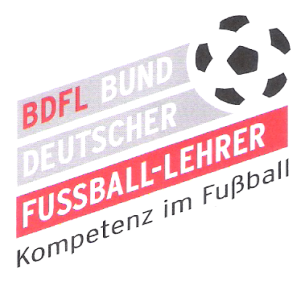 Bundes Deutscher Fußball-Lehrer e.V. Verbandsgruppe Nordrhein undVerbandsgruppe Westfalen18.00 Uhr              Verabschiedung und Testatausgabe              Vorstandsmitglieder der VG Nordrhein